от 15.08.2013 										№ 828О внесении изменений в УставМКУ «УЖКХ» МО «Город Мирный»В соответствии с Федеральным законом от 08.08.2001 № 129-ФЗ «О государственной регистрации юридических лиц и индивидуальных предпринимателей», в связи с изменением адреса местонахождения муниципального казенного учреждения «Управление жилищно-коммунального хозяйства» муниципального образования «Город Мирный» Мирнинского района Республики Саха (Якутия), городская Администрация постановляет:Внести изменения в Устав муниципального казенного учреждения «Управление жилищно-коммунального хозяйства» муниципального образования «Город Мирный» Мирнинского района Республики Саха (Якутия), утвержденный Постановлением городской Администрации от 18.11.2001 № 312 «Об изменении типа и наименования муниципального учреждения «Управление жилищно-коммунального хозяйства»:Пункт 1.4. изложить в следующей редакции:«1.4. Юридический адрес Учреждения: Республика Саха (Якутия), г. Мирный,ул. Тихонова, д. 8, пом.2».Пункт 1.5. изложить в следующей редакции:«1.5. Почтовый адрес Учреждения: Республика Саха (Якутия), г. Мирный,ул. Тихонова, д. 8, пом.2».МКУ «УЖКХ» МО «Город Мирный» (Болдуев Е.В.) зарегистрировать изменения в Устав муниципального казенного учреждения «Управление жилищно-коммунального хозяйства» муниципального образования «Город Мирный» Мирнинского района РС(Я) в порядке, установленном действующим законодательством.Опубликовать настоящее Постановление в порядке, установленном Уставом МО «Город Мирный».Контроль исполнения настоящего Постановления оставляю за собой.Глава города                               		А.В. БасыровАДМИНИСТРАЦИЯМУНИЦИПАЛЬНОГО ОБРАЗОВАНИЯ«Город Мирный»МИРНИНСКОГО РАЙОНАПОСТАНОВЛЕНИЕ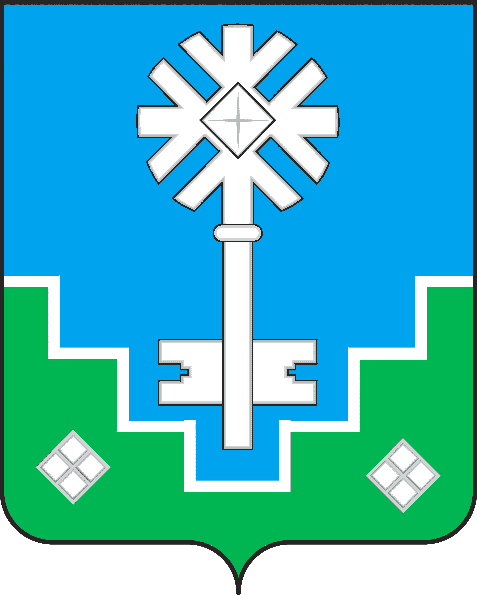 МИИРИНЭЙ ОРОЙУОНУН«Мииринэйкуорат»МУНИЦИПАЛЬНАЙ ТЭРИЛЛИИ ДЬАhАЛТАТАУУРААХ